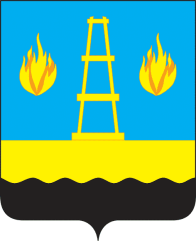 АДМИНИСТРАЦИЯ
городского округа Отрадный
Самарской областиПОСТАНОВЛЕНИЕ  От 08.08.2018   №  963О внесении изменений в муниципальную программу «Благоустройство территории городского округа Отрадный Самарской области на 2016-2018 годы»В целях обеспечения эффективности и результативности расходования бюджетных средств в 2018 году путем отражения обозначенных расходных обязательств в рамках муниципальной программы Администрация городского округа ПОСТАНОВЛЯЕТ:1. Внести в муниципальную программу «Благоустройство территории городского округа Отрадный Самарской области на 2016-2018 годы», утвержденную постановлением Администрации городского округа Отрадный Самарской области от 11.08.2015 №1238, (далее - Программа) следующие изменения:1.1.  Раздел  3 Программы «Целевые показатели Программы» дополнить строкой 7.23  следующего содержания:          1.2.  В Приложении 2 к Программе в разделе «2018 год»:1.2.1. В строке 8 сумму «1402,0» заменить суммой «1318,0».1.2.2. Дополнить строкой 22 следующего содержания:          1.3. В Приложении 4 к Программе в разделе 7:          1.3.1.  Строку 7.4  изложить в новой редакции:          1.3.2.  Дополнить строкой 7.29  следующего содержания:2. Опубликовать настоящее постановление  в газете «Рабочая трибуна» и разместить на официальном сайте органов местного самоуправления  городского округа Отрадный в сети Интернет.Глава городского округа Отрадный                                                   А.В.Бугаков              Самарской области«7.23.Количество приобретенных средств малой механизации  шт.022»«22.Приобретение средств малой механизации84,00Управление ЖКХ и ОН»«7.4.Выполнение работ по содержанию кладбищУправление ЖКХ и ОН2017-2018 годы 1290,01318,02608,0Выполнение работ по содержанию кладбищ городского округа Отрадный»«7.29.Приобретение средств малой механизацииУправление ЖКХ и ОН2017-2018 годы84,084,0 Количество приобретенной малой механизации – 2 шт.»